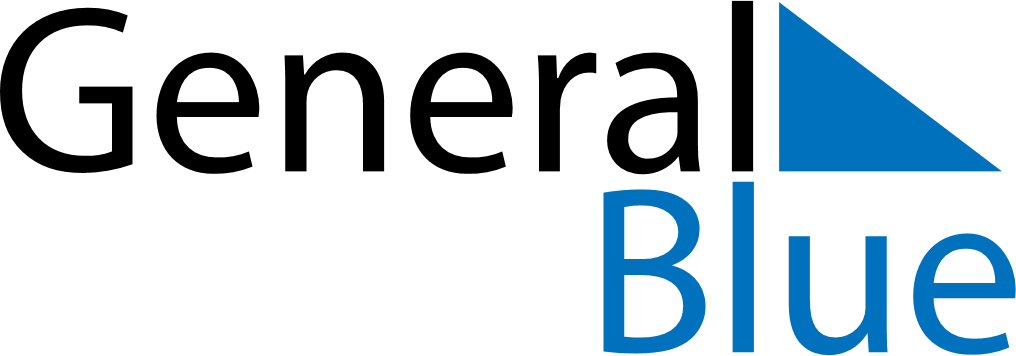 October 1993October 1993October 1993October 1993October 1993SundayMondayTuesdayWednesdayThursdayFridaySaturday12345678910111213141516171819202122232425262728293031